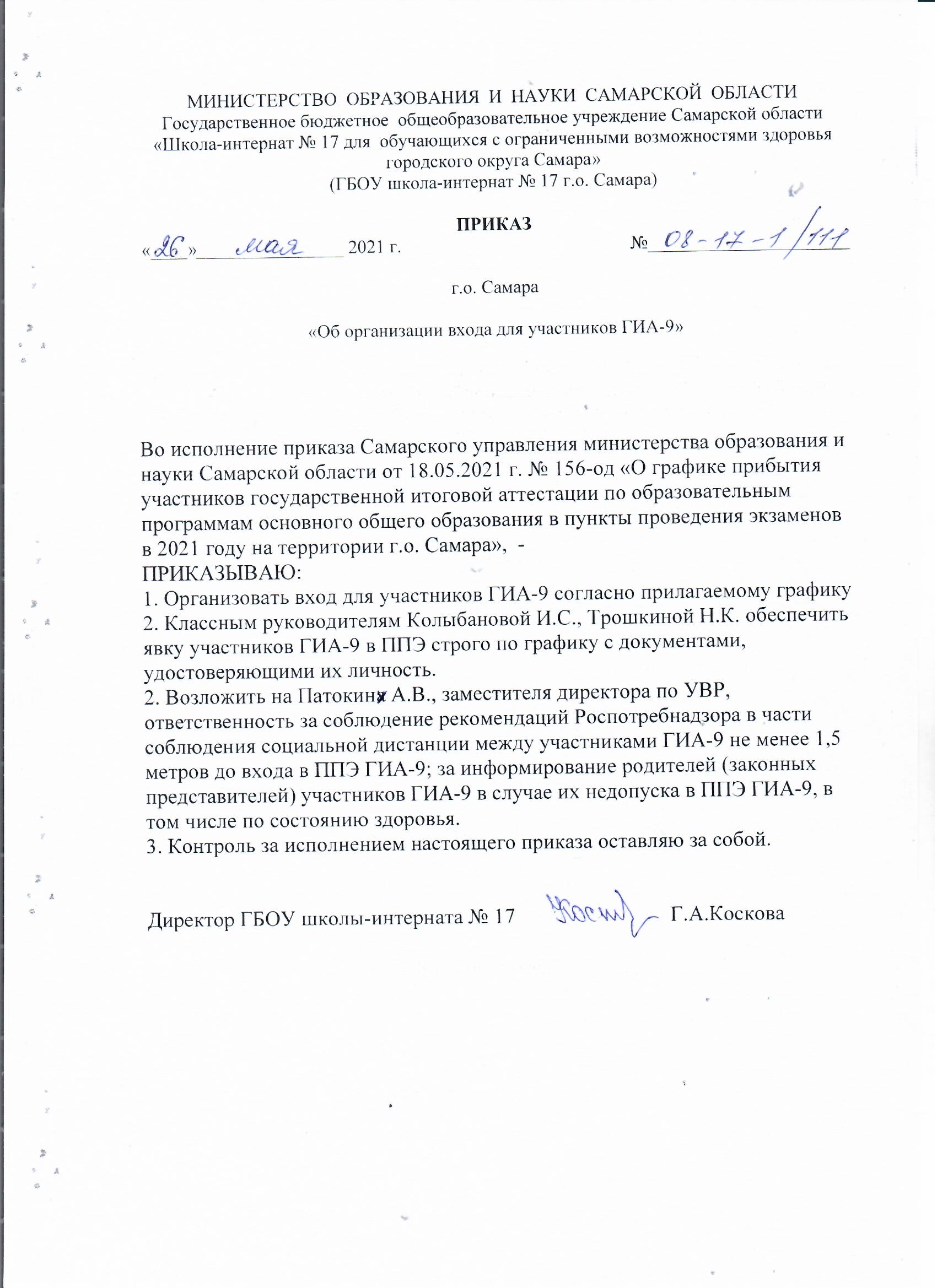 ГРАФИКвхода участников ГИА-9 в образовательное учреждение
Центральный вход. 9.30Афанасьев АртемБашаров МихаилГончарова МарияГорчханов ДениКлынин ДаниилМалкин ВладиславПилясов НикитаРыжова АлександраСеменова ОксанаТакарлыков ЯрославЗапасный вход № 1. 9.30Захаров НикитаЗиброва АнгелинаМальцев ВладиславОсипенко Варвара Ромашин РоманСемыкина КристинаУколова АнастасияФилиповский ВладиславШилин ВалерийЯкунин Максим